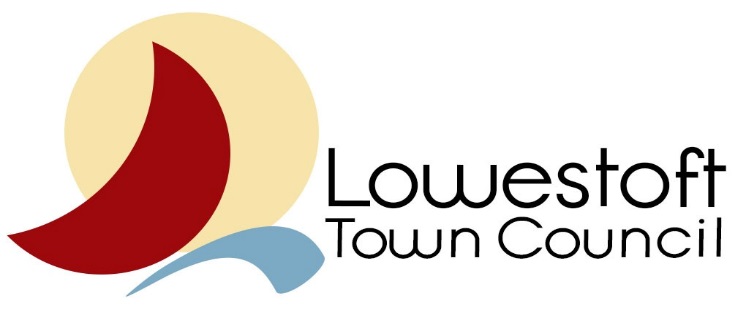 Councillor: Neil ColebyBody: AIDReport Date:16/4/19Councillor: Neil ColebyBody: AIDReport Date:16/4/19Councillor: Neil ColebyBody: AIDReport Date:16/4/19Meetings attended and datesMeeting with Lowestoft College Placement OfficerMeeting with Lowestoft College Placement OfficerKey issues discussed at the meeting(s)(relevant to LTC and its constituents)This has been an ongoing project however I met with the new ‘building’ placements office for the college and walked through the work that we would like to do with the College.  This included:Sparrow’s Nest Japanese Gate Replacing the rear railing using historic photos in hardwood.  We would pay for the materials and the college provide the skills.Verifying the structural integrity of the other timbers and repairing as required.Removing old poster boards that are in poor conditionRepainting and re-staining where appropriate and as agreed with the council.Possibly investigating the entrances to the kiosksStaining the fence panels either side of the building to toe in with the building and possible ‘frames’ for display of Marina postersPossibility of re-instating handrail down the centre of the Sparrow’s Nest path from Japanese Gate to lower slope for ease of access for those who are less able.Replacing coping stones in Sparrow’s NestBelle Vue Re-decorating the north entrance.Investigating the rear of the bus shelter and opening up to create public spaceInvolvement with re-instatement of the toilet and particularly access.Preparation and painting of iron fences at the entrance from the Jubilee Bridge, along to the steps down to the Sparrow’s Nest entrance including the handrails and uprights going down the steps.Preparation and painting of the Iron fencing at the entrance from Sparrow’s Nest including removal of the gate and repair and repurposing as a replacement panel where the existing fence is missing.These would be planned over the rest of the term with implementation taking place in the Autumn termLTC would specify and pay for the materials whilst the students carried out the work.  The preference would be to work with teams of about 8 (not any more) who would be accompanied by a trained, skilled supervisor.  This is the way that they have been working with the contractors/council on the Waterways in Gt Yarmouth.We also discussed some larger, more long-term projects which could be built in after seeing how this goes.  He felt that the students might be able to tackle the boundary wall along Yarmouth Road at Belle Vue especially as a project which they could follow start to finish with involvement with project management and funding etc.This has not been a quick process and it would be practical to do these initial works and then build on the relationship however I do think that we are moving forward.  This is hopefully a long-term partnership for both the college and the council which, if we get it right, will benefit both but more importantly will provide practical experience for students.  If we can work it up to the point where it deals with projects where the students are included in pricing, funding, marketing etc as well as doing the work then we will hopefully be developing future workers and even businesses for the town.  Additionally if the students are carrying out work they, their families and friends will be visiting the locations to see the work and taking pride in those locations.This has been an ongoing project however I met with the new ‘building’ placements office for the college and walked through the work that we would like to do with the College.  This included:Sparrow’s Nest Japanese Gate Replacing the rear railing using historic photos in hardwood.  We would pay for the materials and the college provide the skills.Verifying the structural integrity of the other timbers and repairing as required.Removing old poster boards that are in poor conditionRepainting and re-staining where appropriate and as agreed with the council.Possibly investigating the entrances to the kiosksStaining the fence panels either side of the building to toe in with the building and possible ‘frames’ for display of Marina postersPossibility of re-instating handrail down the centre of the Sparrow’s Nest path from Japanese Gate to lower slope for ease of access for those who are less able.Replacing coping stones in Sparrow’s NestBelle Vue Re-decorating the north entrance.Investigating the rear of the bus shelter and opening up to create public spaceInvolvement with re-instatement of the toilet and particularly access.Preparation and painting of iron fences at the entrance from the Jubilee Bridge, along to the steps down to the Sparrow’s Nest entrance including the handrails and uprights going down the steps.Preparation and painting of the Iron fencing at the entrance from Sparrow’s Nest including removal of the gate and repair and repurposing as a replacement panel where the existing fence is missing.These would be planned over the rest of the term with implementation taking place in the Autumn termLTC would specify and pay for the materials whilst the students carried out the work.  The preference would be to work with teams of about 8 (not any more) who would be accompanied by a trained, skilled supervisor.  This is the way that they have been working with the contractors/council on the Waterways in Gt Yarmouth.We also discussed some larger, more long-term projects which could be built in after seeing how this goes.  He felt that the students might be able to tackle the boundary wall along Yarmouth Road at Belle Vue especially as a project which they could follow start to finish with involvement with project management and funding etc.This has not been a quick process and it would be practical to do these initial works and then build on the relationship however I do think that we are moving forward.  This is hopefully a long-term partnership for both the college and the council which, if we get it right, will benefit both but more importantly will provide practical experience for students.  If we can work it up to the point where it deals with projects where the students are included in pricing, funding, marketing etc as well as doing the work then we will hopefully be developing future workers and even businesses for the town.  Additionally if the students are carrying out work they, their families and friends will be visiting the locations to see the work and taking pride in those locations.Any actions required by LTC?We need to ensure that the ceilings in both the Belle Vue and Sparrow’s Nest entrances have been tested for asbestos.  This is more key at Belle Vue as the ceiling is damaged (a missing joint batten) and the gaffer tape used to seal the joint is coming off.  If there is asbestos we will need to either encapsulate or replace the ceilings.The gutters at Belle Vue urgently need clearing and the two downpipes replaced.  This will enable the college access to decorate but, more importantly, reduce any risk or water ingress and damage to the structure.  I know this has been reported previously and that we are awaiting action by Norse.We need to ensure that the ceilings in both the Belle Vue and Sparrow’s Nest entrances have been tested for asbestos.  This is more key at Belle Vue as the ceiling is damaged (a missing joint batten) and the gaffer tape used to seal the joint is coming off.  If there is asbestos we will need to either encapsulate or replace the ceilings.The gutters at Belle Vue urgently need clearing and the two downpipes replaced.  This will enable the college access to decorate but, more importantly, reduce any risk or water ingress and damage to the structure.  I know this has been reported previously and that we are awaiting action by Norse.Signed: 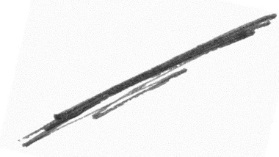 Signed: Date: 16/4/19